NAME OF APPLICANT/ CONTACT PERSON:      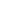 NAME OF COMPANY (IF APPLICABLE):      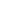 ADDRESS:      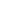 CITY 	      				STATE 	      	ZIP CODE       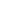 PHONE       		EMAIL 	      				WEBSITE       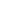 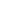 PLEASE INDICATE THE LENGTH OF RUN YOU ARE PROPOSING, SEE WEBPAGE FOR DETAILED BREAKDOWN RATES AND SERVICES. (PLEASE NOTE: WE GIVE PRIORITY TO RUNS 3 NIGHTS OR LONGER)BELOW ARE THE AVAILABLE DATES IN OUR SEASON. PLEASE CIRCLE/HIGHLIGHT ALL WEEKENDS THAT WORK FOR YOUR PERFORMANCE (FOR 3 NIGHT RUNS FRI-SUN ARE THE ASSUMED EVENT DAYS).PLEASE BRIEFLY DESCRIBE YOUR ARTISTIC BACKGROUND AND THE WORK YOU INTEND TO PRESENT IF SELECTED FOR A CO-PRODUCTION. PLEASE LIST ANY MAJOR COLLABORATIONS. (300 WORDS MAX)PLEASE INCLUDE A LINK TO AN ONLINE VIDEO OF YOUR WORK HERE (UP TO 5MIN, INCLUDE CUEING INSTRUCTIONS IF APPLICABLE):PLEASE DESCRIBE YOUR PAST EXPERIENCE IN PRODUCING EVENTS. (200 WORD MAX)PLEASE OUTLINE, IN DETAIL, THE TECHNICAL NEEDS OF THE PROPOSED WORK.  IN ADDITION TO A DESCRIPTION OF BASIC LIGHTING AND SOUND NEEDS, PLEASE INCLUDE: LENGTH OF THE PIECE,SET AND VIDEO NEEDS, RIGGING NEEDS, ETC. PLEASE LIST ALL OF YOUR TECHNICAL STAFF (300 WORD)PLEASE PROVIDE A DESCRIPTION OF YOUR AUDIENCE/COMMUNITY AND PAST ATTENDANCE FIGURES (EXACT NUMBERS WHERE POSSIBLE).  DESCRIBE YOUR DESIRED AUDIENCE, AND YOUR CREATIVE STRATEGIES FOR REACHING BEYOND YOUR PREVIOUS AUDIENCE BASE. (200 WORD MAX)PLEASE TELL US WHY YOU ARE INTERESTED IN PRESENTING YOUR WORK AT COUNTERPULSE. WHY COUNTERPULSE IN PARTICULAR, AND HOW WILL IT FURTHER YOUR ARTISTIC GROWTH? (200 WORD MAX)PERFORMANCE/EVENT BUDGETTHE BELOW BUDGET CHART IS INTENDED TO HELP YOU ESTIMATE THE FEASIBILITY OF CO-PRODUCING WITH COUNTERPULSE.  THE ESTIMATED TICKET SALES WILL NOT DETERMINE YOUR ELIGIBILITY TO PARTICIPATE.  FOR YOUR OWN ACCOUNTING WE ENCOURAGE YOU TO BE REALISTIC ABOUT YOUR AUDIENCE DRAW. I HAVE READ THE COMPLETE APPLICATION INFORMATION INSTRUCTIONS ABOVE AND ON THE COUNTERPULSE WEBSITE. IF I AM APPLYING ON BEHALF OF A COMPANY OR COLLECTIVE, I ACKNOWLEDGE THAT I AM EMPOWERED BY THE COLLECTIVE TO MAKE THIS APPLICATION ON ITS BEHALF.SIGNATURE      						DATE      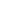 STANDARD PACKAGE (3 NIGHTS STARTING AT $2500)     Multi-week run; indicate # of weeks__________.      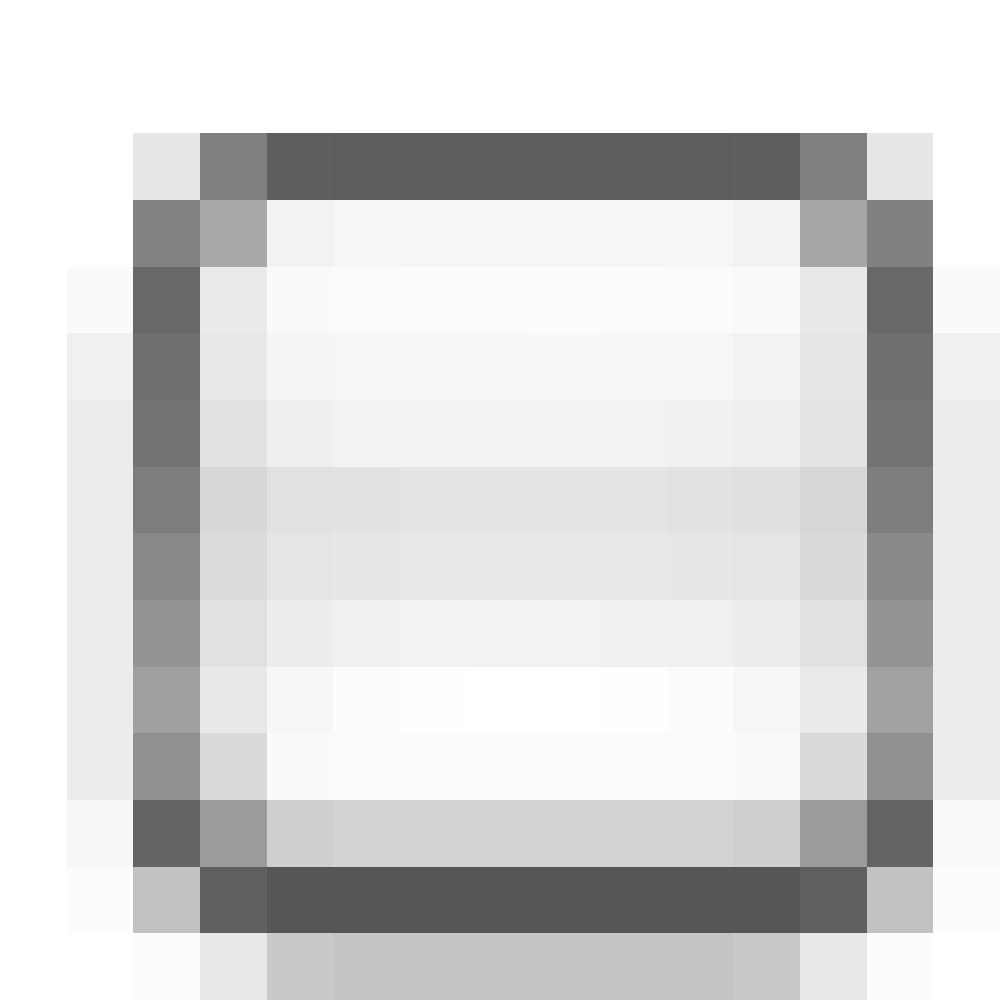 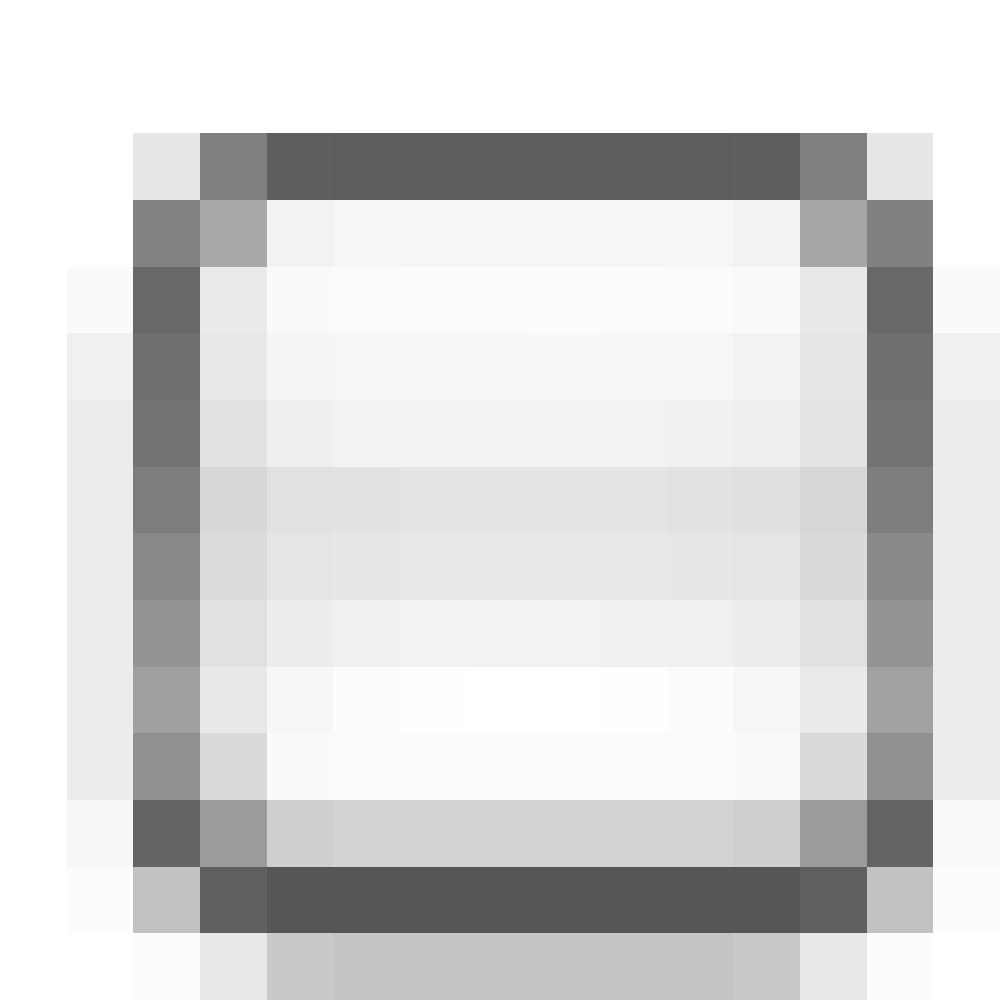 4 NIGHTS (STARTING AT $3000)                                           Multi-week run; indicate # of weeks      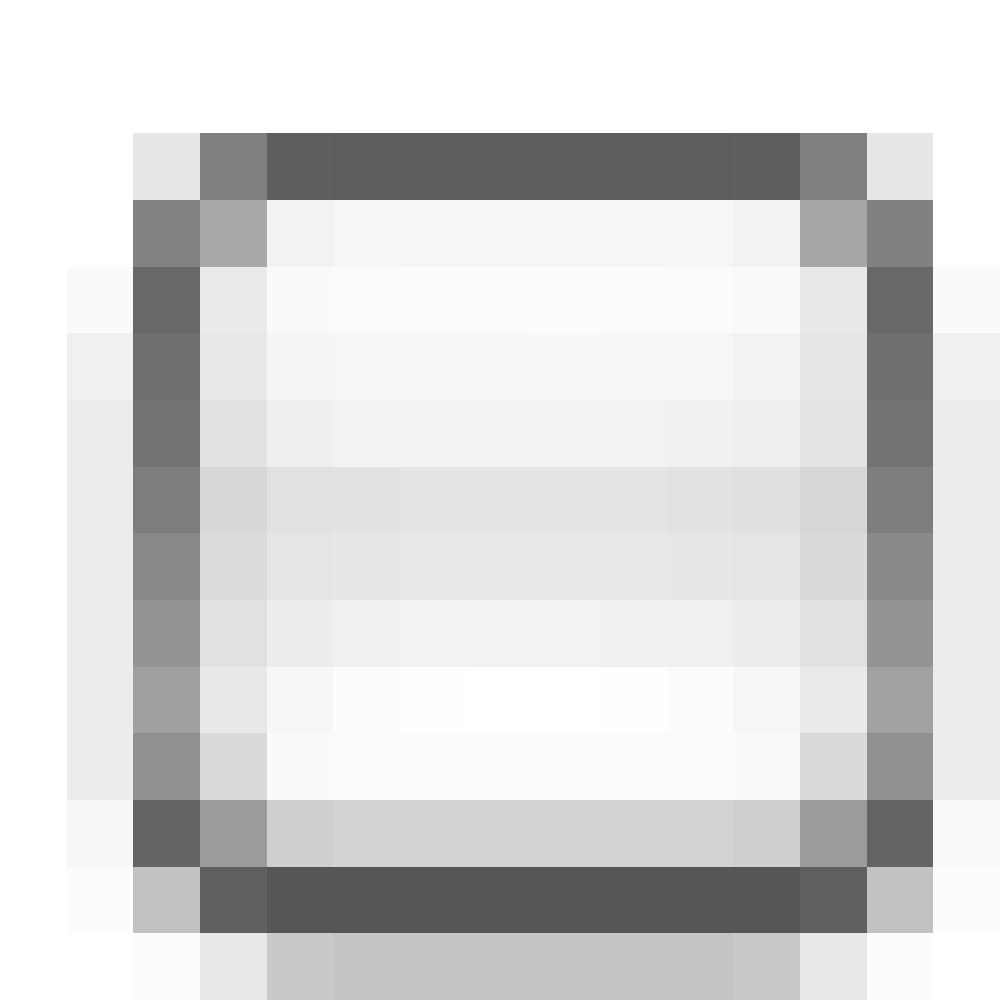 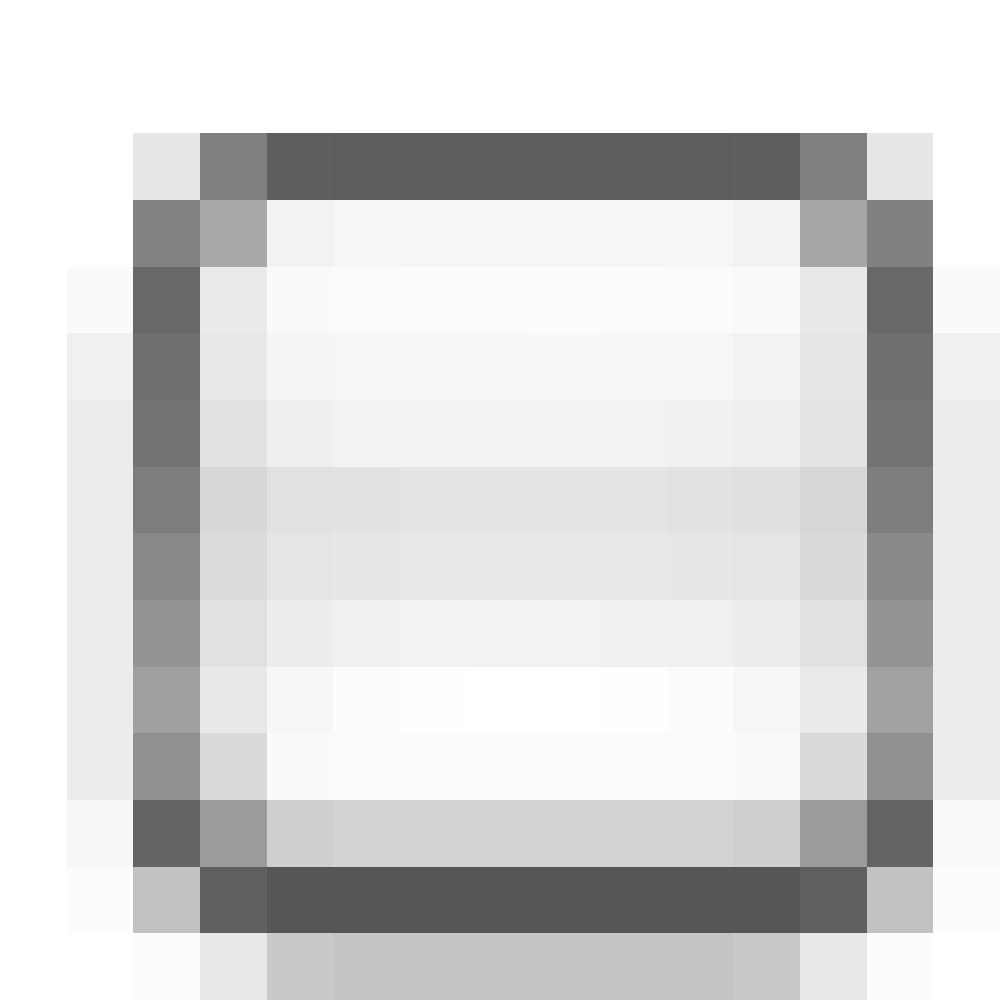 1 OR 2 NIGHTS (LIMITED AVAILABILITY)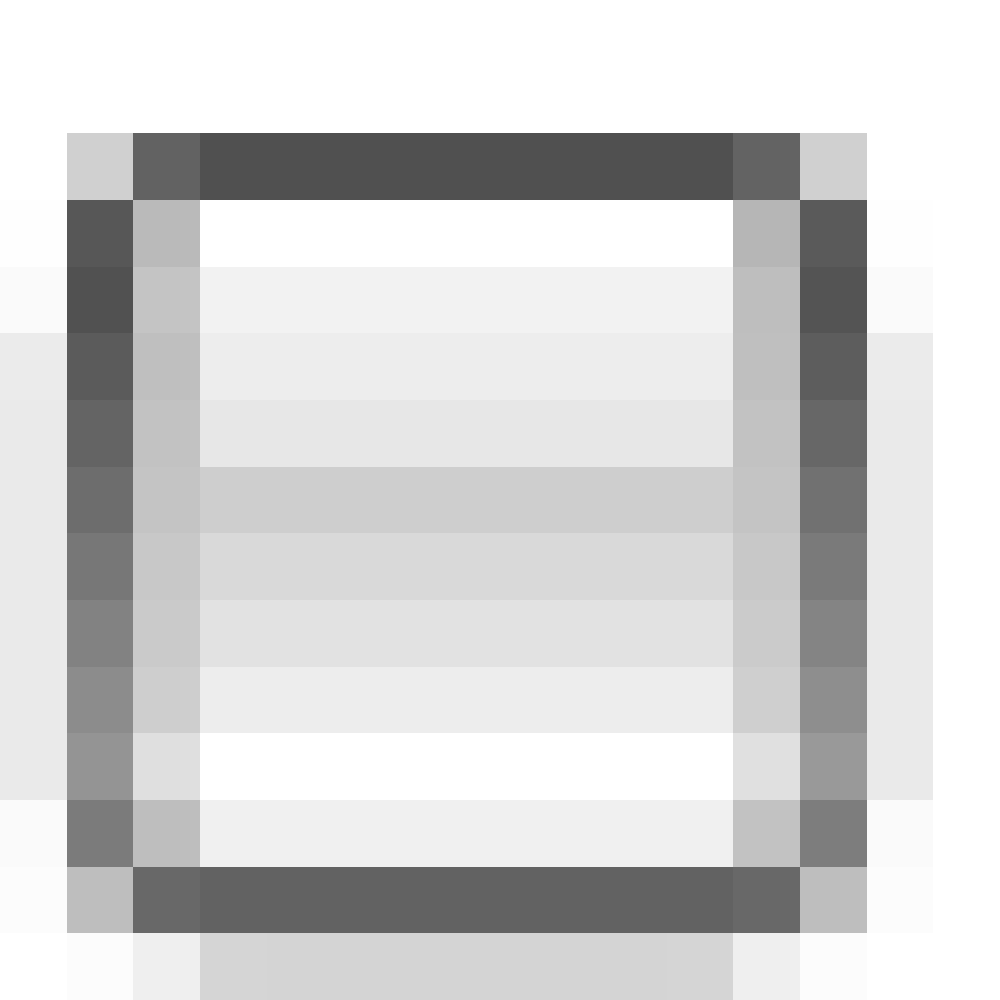 Jan 25-27Feb 1-3Feb 8-10Feb 15-17Feb 22-24Mar 1-3Mar 8-10Mar 15-17Mar 22-24Apr 19-21Apri 26-28May 17-19May 24-26May 31-Jun 2Jun 7-9Jun 14-16Jun 21-23Jun 28-301.ESTIMATED TICKET PRICE(IN DOLLARS)TICKET PRICES AT COUNTERPULSE GENERALLY RANGE FROM $12-252.ESTIMATED TICKET SALES(IN DOLLARS)  SEATED CAPACITY IS 95, WITH ADDED FLOOR SEATING APPROX. 115 TOTAL.  TO CALCULATE: (TICKET PRICE) X (ESTIMATED ATTENDANCE) X (# OF NIGHTS) = ESTIMATED TICKET SALES3.TOTAL PROJECT BUDGETPLEASE INDICATE TOTAL EXPENSES FOR THE PROJECT4.COUNTERPULSE CO-PRODUCTION FEE$2200 for 3 night run; $2550 for 4 nightsAPPLICATION INSTRUCTIONS:Read the CounterPULSE Co-production webpageComplete Co-production ProposalEmail proposal to nick@counterpulse.org ASAPSubmit your application as an attachment in either MS Word or PDF format.Please save and submit your application document using the following labeling system: “FullName_Spring2018_CoProApp.doc”, e.g. JonSmith_Spring2018_CoProApp.docPlease do NOT submit any materials not requested in this application.Please do NOT send/deliver Application Form as hardcopies Hardcopies of DVD/CD of work samples are accepted, but we prefer online links. Hardcopy submission of work samples must be RECEIVED no later than 5pm on the date of the specified deadline.  Please send/deliver a self-addressed envelope with return postage if you would like us to return your DVD/CD. Mail or deliver hard copies of WORK SAMPLE materials only (no printed application materials) to:  CounterPULSE, ATTN: Julie Phelps, 80 Turk St., San Francisco, CA 94102